* Kadro Unvanına bağlı olmadan yaptığı görevler yazılacaktır.** Görev tanımı yapılan personelin herhangi bir nedenle (kanuni izin, geçici görev vb.) görevinde olmadığı durumlarda görevlerini yerine getirecek kişilerin adı yazılacaktır.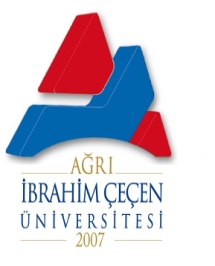 T.C.AĞRI İBRAHİM ÇEÇEN ÜNİVERSİTESİİSLAMİ İLİMLER FAKÜLTESİPERSONEL GÖREV DAĞILIM ÇİZELGESİT.C.AĞRI İBRAHİM ÇEÇEN ÜNİVERSİTESİİSLAMİ İLİMLER FAKÜLTESİPERSONEL GÖREV DAĞILIM ÇİZELGESİT.C.AĞRI İBRAHİM ÇEÇEN ÜNİVERSİTESİİSLAMİ İLİMLER FAKÜLTESİPERSONEL GÖREV DAĞILIM ÇİZELGESİAD SOYADKADRO UNVANIGÖREVLERİ *GÖREV DEVRİ **İrfan ASLANProfesörİslami İlimler Fakültesi Dekanı.Harcama YetkilisiFakülte Dekan vekiliFYK BaşkanıFakülte Kurul BaşkanıFakülte Akademik Kurul BaşkanıMehmet Salih GECİTMustafa SAFAMehmet Salih GECİTYardımcı Doçentİslami İlimler Fakültesi Dekan Yardımcısı.Fakülte Dekan YardımcısıFYK ÜyesiFakülte Kurul ÜyesiFakülte Akademik Kurul ÜyesiTemel İslam Bilimleri Bölümü Başkan YardımcısıSosyal Bilimler ve Güzel Sanatlar Komisyon ÜyesiMevlana Halidi Bağdadi Uygulama ve Araştırma Merkezi Yönetim Kurulu ÜyesiMuafiyet Komisyonu BaşkanıKültürel Faaliyetler Komisyonu BaşkanıSosyal Yardımlaşma ve Dayanışma Komisyonu BaşkanıDiğer Üniversite-Fakültelerle İşbirliği Komisyonu BaşkanıKütüphane ve Yayın Komisyonu BaşkanıÇevre Komisyonu BaşkanıOkul Uygulamaları Koordinatörü ve İlgili Komisyon BaşkanıDers Ücretleri Komisyonu BaşkanıErasmus-Farabi ve Mevlana Programları ile İlgili Komisyon BaşkanıPsikolojk Danışmanlık ve Rehberlik Merkezi Komisyonu BaşkanıMuafiyet-İntibak ve Ytay Geçiş Komisyonu BaşkanıMustafa SAFAMustafa SAFAYardımcı Doçentİslami İlimler  Fakültesi Dekan Yardımcısı.Fakülte Dekan YardımcısıFYK ÜyesiFakülte Kurul ÜyesiFakülte Akademik Kurul ÜyesiFelsefe ve Din Bilimleri Bölümü Başkan YardımcısıAhilik Teşkilatı Üniversite TemsilcisiÜniversite Eğitim-Öğretim Komisyon ÜyesiEğitim Öğretim Başkanlığı Komisyon ÜyesiFakülte Akreditasyon Komisyonu BaşkanıDers ve Sınav Programları Komisyonu BaşkanıÖğrenci Hizmetleri ve Otomasyon Komisyonu BaşkanıEğitim Komisyonu BaşkanıSpor Etkinlikleri Komisyonu BaşkanıÖğrenci Temsilciliği Komisyon BaşkanıSatın Alma ve Muayane Komisyonu BaşkanıKantin Denetleme Komisyonu BaşkanıDepo ve Envanter Komisyonu BaşkanıMehmet Salih GECİTTEMEL İSLAM BİLİMLERİ BÖLÜMÜTEMEL İSLAM BİLİMLERİ BÖLÜMÜTEMEL İSLAM BİLİMLERİ BÖLÜMÜTEMEL İSLAM BİLİMLERİ BÖLÜMÜAbdulkerim SEBER  DoçentTemel İslami Bilimleri Bölüm BaşkanıFYK ÜyesiFakülte Kurul ÜyesiFakülte Akademik Kurul ÜyesiTemel İslam Bilimleri Bölümü Kurul BaşkanıKalite Komisyonu ÜyesiMevlana Halidi Bağdadi Uygulama ve Araştırma Merkezi Yönetim Kurulu ÜyesiMuafiyet Komisyonu ÜyesiSınav ve Değerlendirme Komisyonu BaşkanıFakülte Akreditasyon Komisyonu ÜyesiKütüphane ve Yayın Komisyonu ÜyesiEğitim Komisyonu ÜyesiDers Ücretleri Komisyonu ÜyesiErasmus-Farabi ve Mevlana Programları ile İlgili Komisyon ÜyesiPsikolojk Danışmanlık ve Rehberlik Merkezi Komisyonu ÜyesiMuafiyet-İntibak ve Ytay Geçiş Komisyonu ÜyesiMehmet Salih GECİTMehmet Salih GECİTYardımcı DoçentTemel İslam Bilimleri Bölümü Kurul Başkan YardımcısıMustafa SAFAAbdulcebbar KAVAKYardımcı Doçentİslam Tarihi ve Sanatları Bölüm BaşkanıMEHAM (Mevlana Halid-i Bağdadi Uygulama ve Araştırma Merkezi) MüdürüÜniversite Senato Kurul ÜyesiFakülte Kurul ÜyesiFakülte Akademik Kurul ÜyesiSosyal Yardımlaşma ve Dayanışma Komisyonu ÜyesiKütüphane ve Yayın Komisyonu ÜyesiEğitim Komisyonu ÜyesiSatın Alma ve Muayane Komisyonu ÜyesiDers Ücretleri Komisyonu ÜyesiPsikolojk Danışmanlık ve Rehberlik Merkezi Komisyonu ÜyesiMuafiyet-İntibak ve Ytay Geçiş Komisyonu ÜyesiMehmet Salih GECİTSezayi BEKDEMİRYardımcı DoçentÖğretim ÜyesiKültürel Faaliyetler Komisyonu ÜyesiDers ve Sınav Programları Komisyonu ÜyesiDiğer Üniversite-Fakültelerle İşbirliği Komisyonu ÜyesiSatın Alma ve Muayane Komisyonu ÜyesiDepo ve Envanter Komisyonu ÜyesiAbdulkerim SEBERMehmet Salih GECİTAbdulcebbar KAVAKYakup EROĞLUÖğretim GörevlisiÖğretim GörevlisiSınav ve Değerlendirme Komisyonu ÜyesiÖğrenci Temsilciliği Komisyon ÜyesiDepo ve Envanter Komisyonu ÜyesiMusa TURŞAKNazım ÇINARMehmet Latif BAKIŞMusa TURŞAKÖğretim GörevlisiTemel İslam Bilimleri Bölümü Kurul ÜyesiÖğrenci Temsilciliği Komisyon ÜyesiErasmus-Farabi ve Mevlana Programları ile İlgili Komisyon ÜyesiDepo ve Envanter Komisyonu ÜyesiNazım ÇINARMehmet Latif BAKIŞYakup EROĞLUNazım ÇINARÖğretim GörevlisiÖğretim GörevlisiSınav ve Değerlendirme Komisyonu ÜyesiSosyal Yardımlaşma ve Dayanışma Komisyonu ÜyesiÇevre Komisyonu ÜyesiKantin Denetleme Komisyonu ÜyesiPsikolojk Danışmanlık ve Rehberlik Merkezi Komisyonu ÜyesiMehmet Latif BAKIŞYakup EROĞLUMusa TURŞAKKhaled İBRAHİMÖğretim Görevlisi (Yabancı Uyruklu)Öğretim GörevlisiAhmad KAJJE Yahya Zekerriyya Ali MAABDEHYahya Zekerriyya Ali MAABDEHÖğretim Görevlisi Dr. (Yabancı Uyruklu)Öğretim GörevlisiAhmad KAJJE Raıd TORDI KARA MUSTAFAAhmad KAJJEÖğretim Görevlisi (Yabancı Uyruklu)Öğretim GörevlisiKhaled İBRAHİMRaıd TORDI KARA MUSTAFAÖğretim Görevlisi (Yabancı Uyruklu)Öğretim GörevlisiAhmad KAJJE Ekrem KOÇAraştırma GörevlisiAraştırma GörevlisiFakülte Akreditasyon Komisyonu ÜyesiDiğer Üniversite-Fakültelerle İşbirliği Komisyonu ÜyesiKütüphane ve Yayın Komisyonu ÜyesiOkul Uygulamaları Koordinatörü ve İlgili Komisyon Üyesiİbrahim TETİKHalit KARSAraştırma GörevlisiDers ve Sınav Programları Komisyonu ÜyesiÖğrenci Hizmetleri ve Otomasyon Komisyonu ÜyesiSpor Etkinlikleri Komisyonu ÜyesiAhmet BİNGÖLAbdullah ÇAĞILİbrahim TETİKAraştırma GörevlisiÖğrenci Temsilciliği Komisyon ÜyesiAhmet BİNGÖLİSLAM TARİHİ VE SANATLARI BÖLÜMÜİSLAM TARİHİ VE SANATLARI BÖLÜMÜİSLAM TARİHİ VE SANATLARI BÖLÜMÜİSLAM TARİHİ VE SANATLARI BÖLÜMÜAbdulcebbar KAVAKYardımcı Doçentİslam Tarihi ve Sanatları Bölüm BaşkanıMehmet Salih GECİTAbdulkerim SEBERKorkut DİNDİAraştırma GörevlisiAraştırma GörevlisiFakülte Akreditasyon Komisyonu ÜyesiDiğer Üniversite-Fakültelerle İşbirliği Komisyonu ÜyesiÖğrenci Hizmetleri ve Otomasyon Komisyonu ÜyesiEğitim Komisyonu ÜyesiAlper AYAlper AYAraştırma GörevlisiAraştırma GörevlisiDers ve Sınav Programları Komisyonu ÜyesiDiğer Üniversite-Fakültelerle İşbirliği Komisyonu ÜyesiSpor Etkinlikleri Komisyonu ÜyesiDepo ve Envanter Komisyonu ÜyesiKamil ÇAYIRKamil ÇAYIRAraştırma GörevlisiAraştırma GörevlisiKültürel Faaliyetler Komisyonu ÜyesiSatın Alma ve Muayane Komisyonu ÜyesiOkul Uygulamaları Koordinatörü ve İlgili Komisyon ÜyesiAlper AYFELSEFE VE DİN BİLİMLERİ BÖLÜMÜFELSEFE VE DİN BİLİMLERİ BÖLÜMÜFELSEFE VE DİN BİLİMLERİ BÖLÜMÜFELSEFE VE DİN BİLİMLERİ BÖLÜMÜİsmail ŞİMŞEKYardımcı DoçentFelsefe ve Din Bilimleri Bölüm BaşkanıFelsefe ve Din Bilimleri Bölüm Kurul BaşkanıFakülte Kurul ÜyesiFakülte Akademik Kurul ÜyesiSosyal Bilimler Enstitüsü Yönetim Kurul ÜyesiMuafiyet Komisyonu ÜyesiKültürel Faaliyetler Komisyonu ÜyesiSpor Etkinlikleri Komisyonu ÜyesiÖğrenci Temsilciliği Komisyon ÜyesiOkul Uygulamaları Koordinatörü ve İlgili Komisyon ÜyesiErasmus-Farabi ve Mevlana Programları ile İlgili Komisyon ÜyesiMuafiyet-İntibak ve Ytay Geçiş Komisyonu ÜyesiMustafa SAFAMustafa SAFAYardımcı DoçentFelsefe ve Din Bilimleri Bölüm Kurul Başkan Yardımcısıİsmail ŞİMŞEKHayati TETİKYardımcı DoçentFelsefe ve Din Bilimleri Kurul ÜyesiSürekli Eğitim Merkezi Yönetim Kurulu ÜyesiDers ve Sınav Programları Komisyonu ÜyesiEğitim Komisyonu ÜyesiÇevre Komisyonu ÜyesiOkul Uygulamaları Koordinatörü ve İlgili Komisyon ÜyesiMustafa SAFAİsmail ŞİMŞEKFatih TAŞTANÖğretim Görevlisi Dr.Öğretim GörevlisiEğitim Komisyonu ÜyesiÇevre Komisyonu ÜyesiM. Latif BAKIŞMehmet Latif BAKIŞÖğretim GörevlisiÖğretim GörevlisiSosyal Yardımlaşma ve Dayanışma Komisyonu ÜyesiKütüphane ve Yayın Komisyonu ÜyesiSatın Alma ve Muayane Komisyonu ÜyesiPsikolojk Danışmanlık ve Rehberlik Merkezi Komisyonu ÜyesiFatih TAŞTANNazım ÇINARAbdullah ÇAĞILAraştırma GörevlisiAraştırma GörevlisiÖğrenci Hizmetleri ve Otomasyon Komisyonu ÜyesiSpor Etkinlikleri Komisyonu ÜyesiDers Ücretleri Komisyonu ÜyesiHalit KARSAhmet BİNGÖLErsin SAVAŞAraştırma GörevlisiAraştırma GörevlisiKültürel Faaliyetler Komisyonu ÜyesiSosyal Yardımlaşma ve Dayanışma Komisyonu ÜyesiKantin Denetleme Komisyonu ÜyesiErasmus-Farabi ve Mevlana Programları ile İlgili Komisyon ÜyesiMuafiyet-İntibak ve Ytay Geçiş Komisyonu ÜyesiHalit KARSAhmet BİNGÖLAraştırma GörevlisiAraştırma GörevlisiFakülte Akreditasyon Komisyonu ÜyesiÖğrenci Hizmetleri ve Otomasyon Komisyonu ÜyesiÇevre Komisyonu ÜyesiDers Ücretleri Komisyonu Üyesiİbrahim TETİKİSLAMİ İLİMLER FAKÜLTESİ FAKÜLTE SEKRETERLİĞİİSLAMİ İLİMLER FAKÜLTESİ FAKÜLTE SEKRETERLİĞİİSLAMİ İLİMLER FAKÜLTESİ FAKÜLTE SEKRETERLİĞİİSLAMİ İLİMLER FAKÜLTESİ FAKÜLTE SEKRETERLİĞİSabri ALACAHANFakülte SekreteriFakülte SekreterliğiFYK RaportörüFakülte Kurul RaportörüFakülte Akademik Kurul Raportörüİç Kontrol Standartlarına Uyum Eylem Planı Çalışma Grubu ÜyesiMuafiyet Komisyonu RaportörüKültürel Faaliyetler Komisyonu ÜyesiFakülte Akreditasyon Komisyonu ÜyesiSosyal Yardımlaşma ve Dayanışma Komisyonu ÜyesiDers ve Sınav Programları Komisyonu ÜyesiDiğer Üniversite-Fakültelerle İşbirliği Komisyonu ÜyesiKütüphane ve Yayın Komisyonu ÜyesiÖğrenci Hizmetleri ve Otomasyon Komisyonu ÜyesiEğitim Komisyonu ÜyesiÇevre Komisyonu ÜyesiSpor Etkinlikleri Komisyonu ÜyesiÖğrenci Temsilciliği Komisyon ÜyesiSatın Alma ve Muayane Komisyonu ÜyesiKantin Denetleme Komisyonu ÜyesiOkul Uygulamaları Koordinatörü ve İlgili Komisyon ÜyesiDers Ücretleri Komisyonu ÜyesiErasmus-Farabi ve Mevlana Programları ile İlgili Komisyon ÜyesiPsikolojk Danışmanlık ve Rehberlik Merkezi Komisyonu ÜyesiMuafiyet-İntibak ve Ytay Geçiş Komisyonu ÜyesiDepo ve Envanter Komisyonu ÜyesiVeysel DOĞANAhmet ASLANÖZLÜK İŞLERİÖZLÜK İŞLERİÖZLÜK İŞLERİÖZLÜK İŞLERİZehra DİNLERMemurPersonel Özlük Dosyaları OluşturmakPersonel İzin Durum TakibiEBYS sistemini KullanmakSadık SOSANGülfide AKTAŞYAZI İŞLERİYAZI İŞLERİYAZI İŞLERİYAZI İŞLERİZehra DİNLERMemurEBYS Sistem SorumlusuSadık SOSANGülfide AKTAŞMALİ İŞLERMALİ İŞLERMALİ İŞLERMALİ İŞLERSadık SOSANBilgisayar İşletmeniMaaş İşlemleriYabancı Uyruklu Maaşı/ücretiEmekli KesenekleriSGK işlemleriEk derslerMesailerSatın almaYolluklarEmekli iş ve işlemleriBilim JüriOkul Deneyimi ve Öğretmenlik uygulamaları ödemeleriBAP projeleriMEHAM (Kadro Unvanına bağlı olmadan yaptığı görevler yazılacaktır.)Kantin Denetleme Komisyonu ÜyesiZehra DİNLERGülfide AKTAŞTAŞINIR KAYIT KONTROLTAŞINIR KAYIT KONTROLTAŞINIR KAYIT KONTROLTAŞINIR KAYIT KONTROLGülfide AKTAŞBilgisayar İşletmeniMevcut Taşınır Malzeme KaydıMevcut Taşınır Malzeme KontrolüAmbar giriş ve çıkış işlemleri ve depo durumu Mevcut malzemelerin zimmetlenmesiTaşınır zimmet ve barkotlamasını yapmak Zehra DİNLERSadık SOSANDÖNER SERMAYEDÖNER SERMAYEDÖNER SERMAYEDÖNER SERMAYE…………………………..(Link Listesinden Kadro Unvanı yazılacaktır)(Kadro Unvanına bağlı olmadan yaptığı görevler yazılacaktır.)…………………………..ÖĞRENCİ İŞLERİÖĞRENCİ İŞLERİÖĞRENCİ İŞLERİÖĞRENCİ İŞLERİGülfide AKTAŞMemurMuafiyetleri işlemekÖğrenci İşleri Daire başkanlığından gelen iş ve işlemleri takip etmekÖğrenci Bilgi Sistemini kullanmak (OBS) Sınıf atlatma işlemlerini takip etmekKayıt dondurma, silme ve yeni kayıt iş ve işlemleriFYK kararlarını uygulamak %1o luk sisteme giren öğrencilerin işlemlerinin takibiBurs ve Kredi alan öğrencilerin başarı durumların takibiSadık SOSANZehra DİNLERÖĞRENCİ İŞLERİ DANIŞMAÖĞRENCİ İŞLERİ DANIŞMAÖĞRENCİ İŞLERİ DANIŞMAÖĞRENCİ İŞLERİ DANIŞMA…………………………..(Link Listesinden Kadro Unvanı yazılacaktır)(Kadro Unvanına bağlı olmadan yaptığı görevler yazılacaktır.)…………………………..NOT İŞLERİNOT İŞLERİNOT İŞLERİNOT İŞLERİ…………………………..(Link Listesinden Kadro Unvanı yazılacaktır)(Kadro Unvanına bağlı olmadan yaptığı görevler yazılacaktır.)…………………………..BÖLÜM SEKRETERLİĞİBÖLÜM SEKRETERLİĞİBÖLÜM SEKRETERLİĞİBÖLÜM SEKRETERLİĞİGülfide AKTAŞBilgisayar İşletmeniSınav tanımlama Danışman atamasıMüfredat, akademisyen ataması ve şubelendirme  işlemleriDönemlik derslerin açılmasıDilekçelerin işleme konulmasıSadık SOSANZehra DİNLERE-EVRAK VE EVRAK KAYITE-EVRAK VE EVRAK KAYITE-EVRAK VE EVRAK KAYITE-EVRAK VE EVRAK KAYITZehra DİNLER MemurGelen-Giden Evrak CevabıSadık SOSANSGK BÜROSUSGK BÜROSUSGK BÜROSUSGK BÜROSUSadık SOSANBilgisayar İşletmeniYabancı Uyruklu personel SGK iş ve işlemleriZehra DİNLERBİLGİ İŞLEMBİLGİ İŞLEMBİLGİ İŞLEMBİLGİ İŞLEM…………………………….(Link Listesinden Kadro Unvanı yazılacaktır)(Kadro Unvanına bağlı olmadan yaptığı görevler yazılacaktır.)………………………………..